                                   Bellville-Canton Optometry 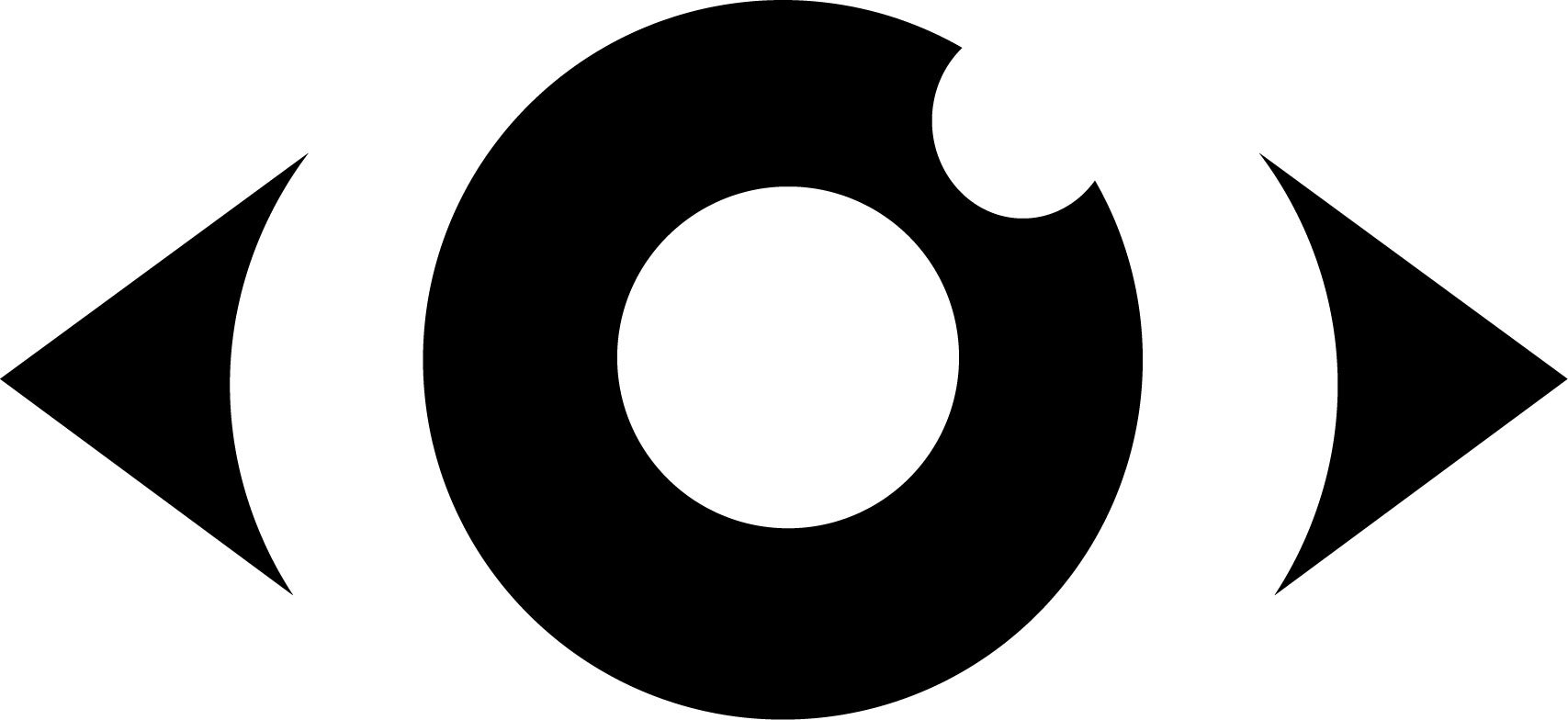 VISIONPRO EYECARE 					         BELLEVILLE VISION CTR   1675 N. Canton Ctr Rd.  									 	        10798 Belleville Rd.Canton, MI 48187											         Belleville, MI 48111PH 734-844-0400										                                    PH 734-697-6671FX 734-844-0403									                                                            FX 734-697-9332     PATIENT HISTORY QUESTIONNAIREThis questionnaire is to be reviewed at each appointment. Please answer all questions.  All information is strictly confidential and will help the doctor better understand you and your conditions. General InformationLast Name                                                            First Name                                                         MI              Address                                                                    City                                          State            Zip               Home Phone                                       Cell Phone                                      Work Phone                                     Date of Birth       /      /         Sex: □M □F  Occupation                                      Employer                                  Employment Status:□ Full time □Part Time □ Student □Retired               Marital Status: □S  □M  □D  □w	  Soc Sec#             -             -                         Email Address                                                                             					   (We have a private system to email reminders for appointments & notifications for orders)Emergency Contact: Name                                                                  Phone                                                    Date of Last Exam                                 Dilated? Y   N    Primary Care Physician                                         Date of last visit                         Pharmacy#                          Patient History:Ocular HistoryDo you or any family members have any of these problems? Y=Yes N=No F=Family   		     Family member				              Family memberAny eye conditions/problems?   Y  N  F                             Dry Eyes?  	             Y  N  F                            Eye injuries?  			    Y  N	 F                             Macular Degeneration? 	  Y  N  F                           Glaucoma?			    Y  N	 F                             Retinal Detachment? 	  Y  N  F                           Cataracts? 			    Y  N	 F                             Blurred Vision?  		  Y  N  F                           Do you wear glasses?  	                     Y  N	 F                             Do you wear contacts?  	  Y  N  F                            Brand:                                                                 Additional Info:                                                                                                                                                                                Medical History:Are you pregnant or nursing?                                   Do you have problems with any of these systems? Please circle yes or no.Gastrointestinal	Y  N		                 Neurological	  Y  N		Endocrine		Y  NEar/Nose/Throat  	Y  N		Urinary		  Y  N		Blood/Lymph		Y  NCardiovascular		Y  N		Muscles/Bones       Y  N		Allergic/Immunologic	Y  NRespiratory		Y  N		Skin		  Y  N		Headaches		Y  NHigh Blood Pressure	Y  N		Eyes(Medically)      Y  N		Mental/Psychological	Y  NPlease explain any conditions you circled yes to above:                                                                                     Diabetes  Y  N    Type: □I □II      Date of diagnosis                              Last A1C                         Medical History continued....Allergies to medications?  Y  N  If yes what medication?                               Reaction                                         Other health problems?                                                                                                                                     Current Medications                                                                                                                                         Check if none □  Have you had any operations?  Y  N  Kind & Date?                                                                                             Social History
Please fill out the following information to the best of your ability. All information is strictly confidential.Tobacco Use					Stopped smoking□ None						□ Within last year□ Former smoker					□ 1-2 years ago□ Light smoker, less than 1 pack per day		□ 3-4 years ago□ Average, 1-2 packs per day			□ 4-5 years ago□ Heavy, more than 2 packs per day			□ 5+ years ago						□10+ years agoNarcotics Use						Alcohol Use□ None						□ None□ Recreational use				□ Social only□ Chemical dependence				□ 1-2 drinks daily						□ Above average					                 □ Alcohol dependenceInsurance InformationMedical Insurance  Insurance Carrier:                                                  ID Number:                                                                 Subscriber Name:                                                  Relationship to Patient:                                               Subscriber Date of Birth:                                       Employer:                                                                    Vision InsuranceInsurance Carrier:                                                  ID Number:                                                                 Subscriber Name:                                                  Relationship to Patient:                                               Subscriber Date of Birth:                                       Employer:                                                                    I hereby authorize any necessary medical treatment by the optometrist in the practice of Belleville Vision Center or VisionPro Eyecare and agree to be responsible for my bill and any collection fees made necessary to collect payment of services rendered. I authorize this office to release any information necessary to expedite insurance claims. I further authorize the office of Belleville Vision Center or VisionPro Eyecare to release or obtain any required medical information from my attending physicians or any medical facility.Print Patient Name                                                      Signature                                                                     						   (Parent or responsible member if minor)Responsible member if minor                                                    Date                                                 _				Hippa Privacy Practice acknowledgement  I have or was offered and declined a notice of privacy practices.Signature :                                                                                           Date                         